         Отчет о результатах  самообследованиямуниципального казённого общеобразовательного учреждения «Основная общеобразовательная школа села Полевое» за 20201. Общие вопросы 1.1. Общая характеристика образовательной организации Тип – общеобразовательное учреждение. Вид – основная общеобразовательная школа.  Полное наименование учреждения в соответствии с уставом: муниципальное казённое общеобразовательное учреждение «Основная общеобразовательная школа села Полевое» (далее - школа). Краткое наименование в соответствии с уставом: МКОУ «ООШ с. Полевое» 1.2. Организационно-правовое обеспечение: Лицензия на осуществление  образовательной деятельности, выданная 16.05.2016, серия 79Л02 № 0000127, регистрационный номер 1075, приложение к  лицензии на осуществление образовательной деятельности от 16 мая 2016 года № 1075. Свидетельство о государственной  аккредитации, выданное 08.04.2016, серия 79А02 № 0000062, регистрационный  номер № 658, приложение к свидетельству о государственной аккредитации  от 08.04. 2016 г. № 658.Устав муниципального казённого общеобразовательного учреждения «Основная общеобразовательная школа села Полевое», утвержденный постановлением главы муниципального образования «Октябрьский муниципальный район» Еврейской автономной области от 16.12.2015 № 250. Учредитель – Администрация муниципального образования «Октябрьский муниципальный район».Место нахождения школы: 679243, Еврейская автономная область, Октябрьский район, с. Полевое, ул. Советская, д.1А. Адрес электронной почты: polevoeschokt@post.eao.ru    Адрес официального сайта: http://polevoe-school.ucoz.ruУправление школы осуществляется в соответствии с законодательством Российской Федерации и уставом школы и строится на принципах единоначалия и самоуправления. Основными формами самоуправления являются общешкольное родительское собрание, общее собрание трудового коллектива, педагогический совет.Локальные акты школы в части содержания образования, организации образовательного процесса, прав обучающихся имеются. Среди основных актов: Устав школы.Решения педагогического совета школы. Приказы директора школы. Инструкции по технике безопасности.Должностные инструкции. Коллективный договор. Графики. Локальные акты, регламентирующие административную и финансово-хозяйственную деятельность школы. Локальные акты, регламентирующие вопросы организации образовательного процесса. Локальные акты, регламентирующие вопросы организацию учебно-методической работы.Локальные акты, регламентирующие деятельность органов самоуправления в школе. Правила внутреннего распорядка. Правила пожарной безопасности.Гигиенические требования к условиям обучения. Программа развития школы. Образовательная программа школы.Положения и другие.	1.3. Структура управления деятельностью образовательной организации       Управление школой строится на принципах единогласия и самоуправления.       Административно-управленческая работа школы обеспечивается следующим кадровым составом: - директор школы; - заместитель директора по учебно-воспитательной работе; - заместитель директора по воспитательной работе;        Управление школы осуществляется в соответствии с действующим законодательством Российской Федерации и Уставом школы, строится на принципах единоначалия и самоуправления.	Формами самоуправления являются педагогический совет, общее собрание трудового коллектива, Совет школы.	Порядок выборов органов самоуправления школы и их компетенция определяются Уставом школы.	Органами ученического самоуправления являются совет учеников школы. 	Высшим органом управления в школе является педагогический совет, при необходимости созываются малые педсоветы.Основные формы координации деятельности аппарата управления образовательной организации:- совещание при директоре;- совещание при заместителе директора;- заседания педагогического совета;- заседания методических объединений. 	Организационная работа аппарата управления направлена на укрепление  педагогического коллектива единомышленников. Основным  условием для участия учителей в управлении школой является высокий уровень зрелости педагогического коллектива, наличие в нём ценностно-ориентированного единства,  сплоченности, организованности, взаимопонимания, сработанности, что является важнейшим условием демократического управления школой. Вопросы, важнейшие для коллектива, решаются коллегиально, учитывая мнение всех участников образовательных отношений, включая детское самоуправление. Все перечисленные структуры совместными усилиями решают основные задачи образовательного учреждения и соответствуют Уставу школы.1.4. Право владения, материально-техническая база образовательной организации МКОУ «ООШ с. Полевое»  размещена в типовом 2-хэтажном помещении общей площадью 17 362 квадратных метров. Право оперативного управления имуществом (здание школы) подтверждено Свидетельством о государственной регистрации права на оперативное управление муниципального казённого общеобразовательного учреждения «Основная общеобразовательная школа села Полевое» от «07» ноября 2011г. № 031052; Территория школы. Постановлением главы муниципального образования «Октябрьский муниципальный район» Еврейской автономной области от 04.09.2003 № 297 школе в постоянное (бессрочное) пользование выделен земельный участок общей площадью 13998,00 кв.м. по адресу с. Полевое, ул. Советская, д.1А;  из неё площадь физкультурно-спортивной зоны- 3918,00 кв.м.Право пользования земельным участком (школа) зарегистрировано Свидетельством о государственной регистрации права на постоянное (бессрочное) пользование земельным участком от 17.12.2004 серия 79 АА № 036428, выданным Управлением Федеральной службы государственной регистрации, кадастра и картографии по Еврейской автономной области.Требования к зданию школы. Согласно санитарно-эпидемиологическому заключению территориального органа Федеральной службы по надзору в сфере защиты прав потребителей и благополучия человека (№ 79.01.02.000.М.002252.04.19 от 02.04.2019 г.), здания и помещения, используемые для осуществления образовательного процесса, соответствуют государственным санитарно-эпидемиологическим правилам и нормативам. Фактическая численность обучающихся в школе  79 человек.  С 1 сентября  2019 г обучение ведется в две смены (1,2,4,5-9 кл – I смена,3 кл -  II смена). Для ведения образовательной деятельности в школе учебные классы, кабинеты и лаборатории оснащены мебелью, оборудованием, учебно-наглядными пособиями в соответствии с профилем учебного кабинета или лаборатории.1.5. Материально-техническая база         Для осуществления учебно-воспитательного процесса в школе имеется 12 учебных кабинетов, оснащенных учебным оборудованием и наглядными пособиями,    автоматизированным рабочим местом учителя,  мультимедийными  проекторами,  мастерская, спортивный зал, стадион, библиотека, оборудованная автоматизированным рабочим местом, оснащенным специализированным  программным обеспечением,  кабинет информатики (количество компьютеров, применяемых в учебном процессе-17, количество учащихся на 1 компьютер- 4),  локальная сеть, необходимый лицензионный пакет программного обеспечения (Windows,Linux:Ubuntu), спутниковый выход в Интернет. Услуги по предоставлению доступа в Интернет в МКОУ «ООШ с. Полевое» осуществляются компанией «Дальневосточный филиал ПАО «Мегафон» по проекту «Обеспечение доступа к сети Интернет образовательным учреждениям, подключенным к сети Интернет в рамках реализации приоритетного национального проекта «Образование» на основании Государственного контракта № 15 от 28 декабря 2018 года. Скорость  Интернета 2 Мбит/с..В целях организации  информационной безопасности учащихся (защиты детей от информации, приносящей вред их здоровью и развитию, содержащейся от информационной продукции) ООО «СкайДНС»  осуществляется контент-фильтрация  доступа к сайтам сети  интерент на основании договора Ю-04426 от 28 мая 2019 г. В целях повышения эффективности  деятельности школы в школе создан Сайт учреждения (http://polevoe-school.ucoz.ru ), где размещены нормативно-правовые акты, регламентирующие деятельность образовательного учреждения: лицензия, с указанием уровней образования и реализуемых программ, свидетельство об аккредитации. С целью ознакомления родителей с информацией об образовании  на Сайте школы размещены  Устав школы, со всеми последующими изменениями, правила поступления в школу,  порядок предоставления муниципальной услуги, с 2012 году предоставляется муниципальная услуга «Электронный дневник».  Для реализации образовательной программы кабинеты оснащены АРМ учителя (экран, компьютер, проектор), компьютеры подключены к сети Интернет через локальную сеть. Для зачисления в образовательное учреждение подключена  система  АИС «Зачисление в ОО».  Для оформления официальных документов об общем  образовании   имеется электронная программа «Аттестат- СП»	1.6. Библиотечно-информационное обеспечениеДля организации учебно-воспитательного процесса в школе имеется библиотека,  оснащенная необходимым оборудование, специализированным программным обеспечением, мебелью для хранения книг, рабочим местом библиотекаря, огнетушителем. Библиотека расположена на втором этаже в приспособленном помещении. В библиотеке имеется места для самоподготовки.	Комплектование школьной библиотеки  учебниками  обеспечивается за счет средств  областного бюджета с учетом норматива финансирования. Объём фонда библиотеки в 2020 г. составил 2351 экземпляров (в том числе учебников -2070, учебные пособия 17,  художественной литературы 161, справочные материалы-3, поступило  в 2020 году  учебников– 131). Но  вместе с тем в школе имеется потребность в учебниках в начальной школе по  литературному чтению, окружающему миру, английскому языку; в основном звене- по английскому языку, истории России, обществознанию, географии, математике.  1.7. Анализ контингента учащихся В 2020 году функционировало 9 классов. Количество учащихся было распределено следующим образом:Контингент учащихся 2. Содержание образовательной деятельности:2.1 Образовательная программаУчреждение осуществляет образовательный процесс  по следующим образовательным программам:общеобразовательная программа начального общего образования (нормативный срок освоения - 4 года);общеобразовательная программа основного общего образования (нормативный срок освоения – 5 лет); Обучение в 1-9 классах осуществлялось соответственно Федеральным государственным образовательным стандартам  общего образования. Образовательная программа включает в себя учебный план, календарный учебный график, рабочие программы курсов, дисциплин (модулей), оценочные материалы. В рабочих программах прописана система оценки достижений планируемых результатов освоения основной образовательной программы начального, основного образования.      2.2 Учебный план. Принципы составления учебного планаУчебный план школы разработан на основе регионального базисного учебного плана и в соответствии со следующими нормативными документами: - приказ Минобразования РФ от 05.03.2004 № 1089 «Об утверждении федерального компонента государственных образовательных стандартов начального общего, основного общего и среднего (полного) общего образования»; - приказ Минобразования РФ от 09.03.2004 № 1312 «Об утверждении федерального базисного учебного плана и примерных учебных планов для образовательных учреждений Российской Федерации, реализующих программы общего образования»; - приказ Министерства образования и науки РФ от 06.10.2009 № 373 «Об утверждении и введении в действие федерального государственного образовательного стандарта начального общего образования»;СанПин 2.4.2.2821-10 «Санитарно-эпидемиологические требования к условиям и организации обучения в общеобразовательных учреждениях», утвержденным постановлением Главного государственного санитарного врача Российской Федерации от 29.12.2010 № 189. Учебный план обеспечивает выполнение федерального государственного образовательного стандарта, сохраняя специфику учебного плана школы, отражает процессы модернизации современного образования. Основой учебного плана школы является осуществление принципа преемственности на всех ступенях обучения. Содержание и логика построения учебного плана отражают цели и задачи школы, ориентированные на выполнение базового компонента и разработку школьного компонента, соответствующего удовлетворению интересов и потребностей учащихся, реализующего идею развития личности в общем и интеллектуальном плане и обеспечивающего создание условий для самовыражения и самоопределения учащихся.       Учебный год начинается со 1 сентября, заканчивается в 1-4, 9 классах 22 мая, в 5-8 классах 29 мая.Максимальный общий объём недельной нагрузки учащихся соответствует учебному плану.	Для организации учебной деятельности в 1-4 классах используется  примерный недельный  учебный план начального общего образования (пятидневная  учебная неделя).	Учебный план состоит из двух частей:  обязательной   части и части, формируемой участниками образовательных отношений, включающих внеурочную деятельность.	Обязательная часть основной общеобразовательной программы начального общего образования составляет  80 %, а часть формируемая участниками образовательных отношений,- 20% от общего объёма основной образовательной программы начального  общего образования.	Обязательная часть учебного плана определяет состав учебных предметов обязательных предметных областей для всех имеющих по данной программе государственную аккредитацию образовательных организаций, реализующих образовательную программу начального общего образования, и учебное время, отводимое на их изучение по классам (годам) обучения.  В учебный план входят следующие обязательные предметные области и учебные предметы:    	Русский язык и литературное чтение;           Родной язык т литературное чтение на родном языке;           Иностранный язык (английский);           Математика и информатика;	Обществознание и естествознание (Окружающий мир);	Искусство (музыка, изобразительное  искусство);	Технология (технология);	Физическая культура.	Основы религиозной культуры  и светской этики («Основы религиозной культуры  и светской этики»)  IV класс        С целью формирования коммуникативной культуры учащихся во II-IV классах отведено 2 часа в неделю на изучение английского  языка. 	В рамках предмета «Окружающий мир» в разделе «Родной край- малая Родина» изучается курс «ЕАО - наш край родной».           В I-IV классах на преподавание учебного предмета «Музыка»  «ИЗО»  и «Технология» в I-IV классах отведено по 1 часу в неделю;  в рамках  предмета «Технология» в  3-4 классах изучается   модуль «Практика работы на компьютере».        С целью формирования у младших школьников осознанного нравственного поведения из часов федерального  компонента  в 2020 – 2021 учебном году   в IV  классе  1 час в неделю по выбору учащихся и по выбору их родителей (законных представителей)  ведётся изучение  учебного предмета «Основы религиозной культуры  и светской этики».         С целью увеличения двигательной активности и развития физических качеств учащихся, внедрение современных систем физического воспитания на предмет «Физическая культура» отводится 2 часа в неделю в каждом классе.          Учебный план определяет максимальный объем учебной нагрузки учащихся.       Часть учебного плана, формируемая участниками образовательных отношений, определяет время, отводимое на изучение содержания образования, обеспечивающего реализацию интересов и потребностей обучающихся, их родителей (законных представителей), педагогического коллектива образовательной организации.     В целях обеспечения индивидуальных потребностей учащихся часть учебного плана, формируемая участниками образовательных отношений предусматривает:          учебные занятия для углубленного изучения отдельных обязательных  учебных предметов:2 класс- математика 0,5 часа;4 класс-  математика 0,5 часа ;3 класс- русский язык 0,5 часа;4 класс-  русский 0,5 часа.           Часть базисного учебного плана, формируемая участниками образовательного процесса  обеспечивает  индивидуальные потребности учащихся в соответствии с социальным заказом, целями школьного образования, а также задачами школы на учебный год. В 1 классе в соответствии с санитарно-гигиеническими требованиями эта часть отсутствует в пределах максимально допустимой недельной нагрузки учащихся.      Внеурочная деятельность организуется по направлениям развития личности (спортивно-оздоровительное, духовно-нравственное, развивающее занятие; социальное; общеинтеллектуальное; общекультурное). На основании решения педагогического совета в школе реализуется модель плана внеурочной деятельности с преобладанием воспитательных мероприятий.          Организация занятий по направлениям раздела «Внеурочная деятельность» является неотъемлемой частью образовательного процесса.  Содержание занятий, предусмотренных в рамках внеурочной деятельности, формируется с учетом пожеланий учащихся и их родителей (законных представителей) и реализуется посредством различных форм организации, таких, как экскурсии, кружки, секции, олимпиады, конкурсы, соревнования, проектирование.           Внеурочная деятельность осуществляется за рамками учебного процесса, во второй половине дня.       При организации внеурочной деятельности учащихся школой используются возможности школы; в летний период  используются возможности тематических лагерных смен.          Время, отведённое на внеурочную деятельность, не учитывается при определении максимально допустимой недельной нагрузки учащихся, но учитывается при определении объёмов финансирования, направляемых на реализацию основной образовательной программы.              Часы внеурочной деятельности распределены на:         во 2 классе-  спортивно- оздоровительное направление- 1 час (кружок «Подвижные игры»); духовно-нравственное направление — 1 час кружок «Я гражданин»; обще интеллектуальной направление- 1 час кружок «Мир вокруг нас»,  кружок «Лукошко»; общекультурное направление- кружок- 1 час «Мир школьных праздников»; социальное направление- 1 час кружок «Школа юного пешехода»,  1 час кружок «Умелые ручки», 1 час «Основы безопасности жизнедеятельности».        в 3 классе-  спортивно- оздоровительное направление- 1 час (кружок «Подвижные игры»); общеинтеллектуальной направление- 1 час (кружок «Математика вокруг нас»,  1 час «Занимательный русский язык»).       в 4 классе-  спортивно- оздоровительное направление- 1 час «Спортивные  игры»; духовно-нравственное направление- 1 час (кружок «Я патриот»); общеинтеллектуальной направление-  1 час  кружок «Мир вокруг нас»; социальное направление-  1 час (кружок «Школа юного пешехода»).	Для организации учебной деятельности в 5 — 9  классах используется примерный  недельный учебный план (пятидневная учебная  неделя.)	Учебный план состоит из двух частей:  обязательной   части и части, формируемой участниками образовательных отношений.	Обязательная часть ООП ООО составляет 70 %, а часть, формируемая участниками образовательных отношений,- 30 % от общего объема ООП ООО. 	Обязательная часть учебного плана определяет состав учебных предметов обязательных предметных областей для всех имеющих по данной программе государственную аккредитацию образовательных организаций, реализующих образовательную программу основного общего образования, и учебное время, отводимое на их изучение по классам (годам) обучения.  В учебный план входят следующие обязательные предметные области и учебные предметы:           Русский язык, литература (русский язык, литература);           Родной язык и родная литература (родной язык, родная литература)           Иностранный язык (английский);	Математика и информатика (математика, алгебра, геометрия, информатика);	Общественно-научные предметы (история России. Всеобщая история, обществознание, география);	Естественно-научные предметы (биология, физика, химия);	Искусство (музыка, изобразительное  искусство);	Технология (технология);	Физическая культура и основы безопасности и жизнедеятельности (физическая культура, ОБЖ);          Основы духовно-нравственной культуры народов России.          В целях обеспечений индивидуальных потребностей учащихся часть учебного плана, формируемая участниками образовательных отношений, предусматривает   	- увеличение учебных часов, предусмотренных на изучение отдельных учебных предметов обязательной части:5 класс- обществознание- 1 час;6 класс- физическая культура 1час;7 класс- ОБЖ -1час, физическая культура- 1 час;8 класс — ИЗО- 1 час, физическая культура 1 час. Внеурочная деятельность организуется по направлениям развития личности (спортивно-оздоровительное, духовно-нравственное, развивающее занятие; социальное; общеинтеллектуальное; общекультурное).          На основании решения педагогического совета в школе реализуется модель плана внеурочной деятельности с преобладанием воспитательных мероприятий.          Организация занятий по направлениям раздела «Внеурочная деятельность» является неотъемлемой частью образовательного процесса.  Содержание занятий, предусмотренных в рамках внеурочной деятельности, формируется с учетом пожеланий учащихся и их родителей (законных представителей) и реализуется посредством различных форм организации, таких, как экскурсии, кружки, секции, олимпиады, конкурсы, соревнования, проектирование.           Внеурочная деятельность осуществляется за рамками учебного процесса, во второй половине дня.       При организации внеурочной деятельности учащихся школой используются возможности школы; в летний период  используются возможности тематических лагерных смен.          Время, отведённое на внеурочную деятельность, не учитывается при определении максимально допустимой недельной нагрузки учащихся, но учитывается при определении объёмов финансирования, направляемых на реализацию основной образовательной программы.            Часы внеурочной деятельности распределены на деятельность по учебным  предметамобразовательной программы: русский язык, математика, литература, ИКТ (предметные кружки).	Внеурочная деятельность:               5 класс:Общеинтеллектуальное направление:  кружок «Занимательная математика» -2 час, кружок «Грамотей»- 1 час;Общекультурное направление- кружок «Разговор о здоровом питании»- 1 час;Социальное направление: кружок «Помоги себе сам» -1 час;Спортивно-оздоровительное направление- секция «Пионербол» 1 час.6 класс:Общеинтеллектуальное направление:  факультатив «Занимательная математика»- 1 час ;Спортивно-оздоровительное направление: кружок «Шахматы»- 1 час; секция «Пионербол» 1 час;Социальное направление: кружок «Помоги себе сам» 1 час;	7 класс:Общеинтеллектуальное направление-  кружок «Решение нестандартных задач»- 2 час; «Решение олимпиадных заданий»- 1 час; кружок «Занимательная грамматика»- 1 час;Социальное  направление- 1 час факультатив «На дороге будущий водитель»;Спортивно-оздоровительное направление: кружок «Шахматы»- 1 час;	8 класс:Спортивно-оздоровительное направление: секция «Волейбол» - 1 час;Общеинтеллектуальное направление: кружок «За страницами учебника математики»- 1 час; Спортивно-оздоровительное направление: секция «Волейбол» - 1 час;Социальное направление:  кружок «Юный спасатель»- 2 часа.9 класс:Общеинтеллектуальное напрвление: кружок  «Человек и общество»- 2 час;  кружок «Эрудит. Подготовка к олимпиадам»- 1 час; кружок «Решение нестандартных задач»- 1 час; кружок «За страницами учебника географии»- 2 часа; кружок «Подготовка к ГИА»- 1 час, кружок «Учимся работать с текстом» - 1 час;Спортивно-оздоровительное направление: секция «Волейбол» - 1 час.3. Анализ качества обучения учащихся: 3.1. Динамика качества обучения за 3 года Качественная успеваемость по школе  по уровням образования составила: Доля учащихся, закончивших  образовательную программу  на «4» и «5»3.3.Результаты государственной (итоговой) аттестации в  форме ОГЭ выпускников 9-го классаПоказатели качества подготовки учащихся и выпускников МКОУ «ООШ с. Полевое» 	К государственной (итоговой) аттестации допущены все выпускники   школы. В 2020 г ГИА в форме ОГЭ  не проводилась в связи с пандемией COVID-19.                   Результаты государственной (итоговой) аттестации выпускников 9-х классов  Результаты итоговой аттестации в течение трех последних лет по уровням образования    \Трудоустройство выпускников4.     Результативность участия в олимпиадах, конкурсах, соревнованиях, смотрахКоличество учащихся образовательного учреждения занявших призовые (1-3) места на районных предметных олимпиадах (в течение трех последних лет)Выводы:Результаты муниципальных олимпиад, в  сравнении с прошлым годом, по количеству победителей  снизилось.Однако продолжает проявляться ситуация, когда в олимпиадах по нескольким предметам практически участвуют одни и те же учащиеся, что не позволяет качественно подготовиться и добиться более высоких результатов.Количество учащихся,  занявших призовые (1-3) места на областных и Всероссийских предметных олимпиадах (в течение трех последних лет)Количество учащихся, ставших лауреатами, призерами различных предметных конкурсных форм (научно-практические конференции, турниры и т.д.) за последние 3 года (областной, федеральный уровень)          Учащиеся школы принимают участие в дистанционных предметных олимпиадахИтого конкурсов и соревнований5. Качество кадрового обеспечения В 2020 году школа укомплектована педагогическими кадрами  в полном объёме.Кадровый состав педагогов в  2020  году представлен следующим  образом: в школе работало 13 педагогических работников, что составляет 54 % от общего числа работников. Из них 5 чел.- внутренние совместители (38%), учителя с высшим образование- 8 человек (с высшим  педагогическим образованием -  8, прошедших курсовую подготовку -100%). Количество педагогических работников, имеющих квалификационные категории, составляет  5 чел.(38 %) не имеющих квалификационной категории – 62 %. Важнейшим направлением методической работы являлось создание для каждого педагога условий для повышения профессионального уровня и педагогического мастерства, в том числе через  курсы повышения квалификации. Повышение квалификации педагогических работников  осуществляется на основе перспективного плана курсовой подготовки с учётом запросов педагогов, результатов их педагогической деятельности, с учётом целей и задач, стоящих перед образовательным учреждением.  В 2020 учебном году курсовую подготовку по образовательным программам прошли 6 педагогов.6. Организация работы школы в области сбережения здоровья:Особое внимание педагогов и администрации школы уделяется здоровью учащихся. Для организации работы по укреплению здоровья учащихся в школе имеется спортивный зал, стадион, оборудованный тренажёрами, медицинский кабинет.	 В школе систематически проводятся Дни здоровья и спорта, школьные соревнования, спортивные игры. Ежедневно реализуется необходимый объём двигательной активности учащихся:- утренняя зарядка;- физкультминутки на уроках;- уроки физической культуры;- спортивные и оздоровительные программы в блоке дополнительного образования.	При проведении уроков  соблюдаются гигиенические нормы урока. Ориентация на здоровый образ жизни обеспечивает подпрограмма «В здоровом теле здоровый дух». В данном направлении ведётся работа не только с детьми, но и с родителями. В  школе регулярно проводятся общешкольные и классные мероприятия по пропаганде здорового образа жизни и предотвращения появления вредных привычек. Это различные спортивные соревнования, беседы, встречи с представителями различных структур. Большое  внимание уделяется технике безопасности, антитеррористической защищенности и пожарной безопасности. Проводится работа по правилам дорожного движения,  беседы с  приглашением работников правоохранительных органов, имеются соответствующие информационные стенды. В школе организован пропускной режим, три раза в год проводятся учебные тренировочные занятия по эвакуации, установлено видеонаблюдение, так внутреннее, так и внешнее, проведена работа по оформлению паспорта безопасности, по категорированию объекта. Для осуществления медицинской деятельности в школе имеется два медицинских  кабинета (прививочный, смотровой), оснащенных необходимым оборудованием. 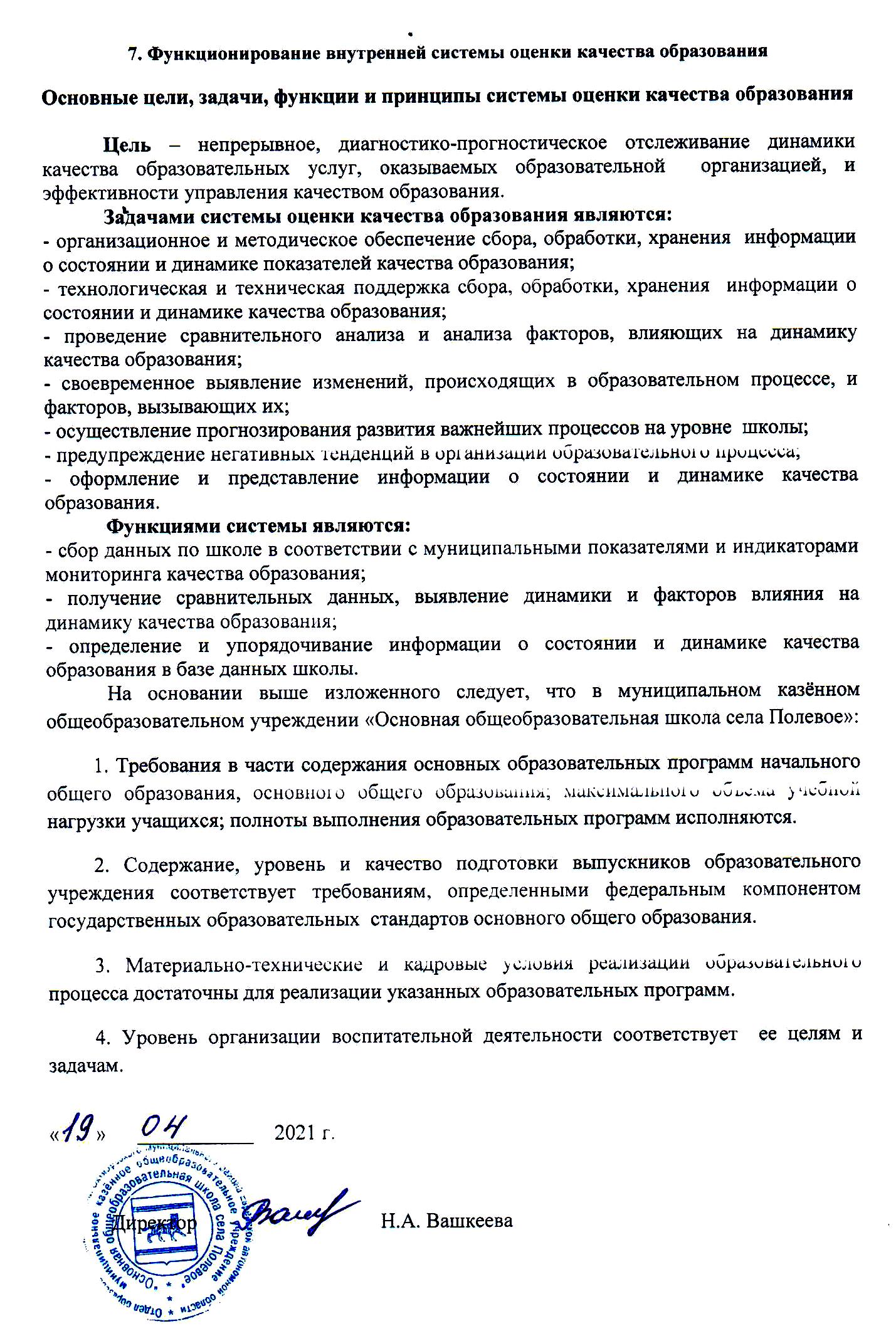 ПриложениеПоказатели
деятельности муниципального казённого общеобразовательного учреждения «Основная общеобразовательная школа села Полевое» за 2020  годРассмотрен  на педагогическом совете                                                            протокол   15 апреля  2021 г № 5                          Утверждён            приказом  от 19 апреля 2021 года  №  120 КлассыКоличество классовИз них с дополнительной (расширенной, углубленной, профильной подготовкой)Количество учащихсяИз них с дополнительной (расширенной, углубленной, профильной подготовкой)110130210100310120410190Всего в начальной школе40440         510130         61080         71060         81050         91050Всего  в основной школе50370Всего  в  школе90810Уровень образованияОбщеобразовательные классы (% качества знаний)Общеобразовательные классы (% качества знаний)Общеобразовательные классы (% качества знаний)Классы, обеспечивающие дополнительную (углубленную,расширенную, профильную) подготовкуКлассы, обеспечивающие дополнительную (углубленную,расширенную, профильную) подготовкуКлассы, обеспечивающие дополнительную (углубленную,расширенную, профильную) подготовку2017-2018 2018-20192019-20202016-2017 2017-20182019-2020Начальное общее31%27%51.48---Основное общее40%30%28.11---1. Качество подготовки выпускников1. Качество подготовки выпускников1. Качество подготовки выпускников1. Качество подготовки выпускниковПоказателиПоказатели ОУПоказатели ОУПоказатели ОУПоказатели2018 20192020Положительные результаты итоговой аттестации в течение трех последних лет100%97 %-Доля учащихся, закончивших образовательные программы на «4» и 5»35%29 %-Доля выпускников 9-х классов, получивших положительную оценку на ГИА по русскому языку (% от принявших участие)100%100-Доля выпускников 9-х классов, получивших положительную оценку на ГИА по математике (% от принявших участие)100%100-Предметы2017-2018, % выпускников 2017-2018, % выпускников 2018-2019, % выпускников2018-2019, % выпускников2019-20120, % выпускников2019-20120, % выпускниковДолявыпускников,принявшихучастие в ГИА(%)Доля выпускниковположительносправившихся (%от принявшихучастие)Долявыпускников,принявшихучастие в ГИА(%)Доля выпускниковположительносправившихся (%от принявшихучастиеДолявыпускников,принявшихучастие в ГИА(%)Доля выпускниковположительносправившихся (%от принявшихучастиеРусский язык100,00%100,00%100%100%100%100%Математика 100,00%100,00%100%100%100%100%География 100,00%100,00%100%100%100%100%Физика ------Биология------История 0010%100%--Обществознание100,00%100,00%100%100%100%100%Иностранный язык----Химия------Литература ------Уровень образования2017-2018,% выпускников2018-2019,% выпускников2019-2020,% выпускниковНачальное общее100%100%100%Основное общее100%100%100%№ п/пКоличество выпускниковСреднее образованиеНачальное профессиональное Среднее профессиональное6Второй годДругоеОтчислен со справкой1.9300001. Количество учащихся, занявших призовые (1-3) места на районных предметных олимпиадах (в течение трех последних лет)1. Количество учащихся, занявших призовые (1-3) места на районных предметных олимпиадах (в течение трех последних лет)1. Количество учащихся, занявших призовые (1-3) места на районных предметных олимпиадах (в течение трех последних лет)1. Количество учащихся, занявших призовые (1-3) места на районных предметных олимпиадах (в течение трех последних лет)ПоказателиПоказатели ОУПоказатели ОУПоказатели ОУПоказатели201820192020Наличие учащихся, занявших призовые (1–3) места на городских и районных предметных олимпиадах (в течение трех последних лет)7731. Количество учащихся, занявших призовые (1-3) места на областных и Всероссийских предметных олимпиадах (в течение трех последних лет)1. Количество учащихся, занявших призовые (1-3) места на областных и Всероссийских предметных олимпиадах (в течение трех последних лет)1. Количество учащихся, занявших призовые (1-3) места на областных и Всероссийских предметных олимпиадах (в течение трех последних лет)1. Количество учащихся, занявших призовые (1-3) места на областных и Всероссийских предметных олимпиадах (в течение трех последних лет)ПоказателиПоказатели ОУПоказатели ОУПоказатели ОУПоказатели2016-20172017-20182018-2019Наличие учащихся, занявших призовые (1–3) места на областных и Всероссийских предметных олимпиадах (в течение трех последних лет)0000001. Количество учащихся, ставших лауреатами, призерами различных предметных конкурсных форм (научно-практические конференции, турниры и т.д.) за последние 3 года (областной, федеральный уровень)1. Количество учащихся, ставших лауреатами, призерами различных предметных конкурсных форм (научно-практические конференции, турниры и т.д.) за последние 3 года (областной, федеральный уровень)1. Количество учащихся, ставших лауреатами, призерами различных предметных конкурсных форм (научно-практические конференции, турниры и т.д.) за последние 3 года (областной, федеральный уровень)1. Количество учащихся, ставших лауреатами, призерами различных предметных конкурсных форм (научно-практические конференции, турниры и т.д.) за последние 3 года (областной, федеральный уровень)ПоказателиПоказатели ОУПоказатели ОУПоказатели ОУПоказатели2017-20182018-20192019-2020Количество учащихся, ставших лауреатами, призерами различных предметных конкурсных форм (научно-практические конференции, турниры и т.д.) за последние 3 года:  424649областной уровень 432федеральный уровень382124Международный уровень 268№ п.пНазвание конкурсауровеньместо1Дистанционная олимпиада «Умники России» (осенняя сессия)всероссийскаяпризёры -4 чел.2Онлайн-олимпиада Учи,ру по программированию для 1-11 классоввсероссийскийпобедитель – 1 чел3Дистанционная олимпиада «Умники России» (зимняя сессия)всероссийскийпризёр-8 чел.4Всероссийская предметная олимпиада муниципальный уровеньпобедитель – 2 челпризёр – 1 чел.5Дистанционная олимпиада проекта infolimp.org «Обществознание 5 кл»международныйпобедитель-2 чел.призёр -2 чел.6Дистанционная олимпиада проекта infolimp.org «Викторина «Великая война – Великая Победа»»международныйпризёр – 2 чел.победитель -2 чел.7Дистанционная олимпиада «Страна талантов»всероссийскийпобедитель -1 чел.призёр – 10 чел.8Практико-ориентированная олимпиада «Математика повсюду» (очная)региональныйпобедитель-1 чел№ п.пНазвание конкурсауровеньместо1Осенний легкоатлетический кроссмуниципальныйпризёр – 2 чел.2Конкурс творческих работ «Живое стихотворение», посвящённых творчеству М.Цветаевойпоселенческийпобедитель-1 челпризёр-2 чел3Шахматный турнирмуниципальныйпобедитель  - 2 челпризёр – 3 чел4Соревнование по футзалу в рамках Всероссийской акции «Сообщи, где торгуют смертью»муниципальныйпризёр – 1 чел.5Соревнование по волейболу, посвящённое Дню Конституциимуниципальныйпобедитель – 1 командапризёр -2 команда6Конкурс слоганов в рамках акции «Сообщи, где торгуют смертью»муниципальныйпризёр – 1 чел.7Первенство Октябрьского района ЕАО по быстрым шахматам среди учащихся.муниципальныйпобедитель – 2 челпризёр – 1 чел8Соревнование по волейболу среди учащихся (среди юношей)муниципальный3 м9Экспресс – конкурс» Пушкинский калейдоскоп»региональныйпобедитель – 1 челпризёр – 1 чел№ п/пПоказателиЕдиница измерения1.Образовательная деятельность1.1Общая численность учащихся 81 человека1.2Численность учащихся по образовательной программе начального общего образования44 человек1.3Численность учащихся по образовательной программе основного общего образования  37  человек1.4Численность учащихся по образовательной программе среднего общего образования-1.5Численность/удельный вес численности учащихся, успевающих на “4”и “5”по результатам промежуточной аттестации, в общей численности учащихся 25  человек/ 38. 41 %1.6Средний балл государственной итоговой аттестации выпускников 9 класса по русскому языку3.67 балла1.7Средний балл государственной итоговой аттестации выпускников 9 класса по математике3.7 балла1.8Средний балл единого государственного экзамена выпускников 11 класса по русскому языку-1.9Средний балл единого государственного экзамена выпускников 11 класса по математике-1.10Численность/удельный вес численности выпускников 9 класса, получивших неудовлетворительные результаты на государственной итоговой аттестации по русскому языку, в общей численности выпускников 9 класса0 человека /0%1.11Численность/удельный вес численности выпускников 9 класса, получивших неудовлетворительные результаты на государственной итоговой аттестации по математике, в общей численности выпускников 9 класса0 человека /0%1.12Численность/удельный вес численности выпускников 11 класса, получивших результаты ниже установленного минимального количества баллов единого государственного экзамена по русскому языку, в общей численности выпускников 11 класса-1.13Численность/удельный вес численности выпускников 11 класса, получивших результаты ниже установленного минимального количества баллов единого государственного экзамена по математике, в общей численности выпускников 11 класса-1.14Численность/удельный вес численности выпускников 9 класса, не получивших аттестаты об основном общем образовании, в общей численности выпускников 9 класса0 человека /0 %1.15Численность/удельный вес численности выпускников 11 класса, не получивших аттестаты о среднем общем образовании, в общей численности выпускников 11 класса-1.16Численность/удельный вес численности выпускников 9 класса, получивших аттестаты об основном общем образовании с отличием, в общей численности выпускников 9 класса0 человек /   0 %1.17Численность/удельный вес численности выпускников 11 класса, получивших аттестаты о среднем общем образовании с отличием, в общей численности выпускников 11 класса-1.18Численность/удельный вес численности учащихся, принявших участие в различных олимпиадах, смотрах, конкурсах, в общей численности учащихся81   человек/ 100%1.19Численность/удельный вес численности учащихся-победителей и призеров олимпиад, смотров, конкурсов, в общей численности учащихся, в том числе:49 человека / 60%1.19.1Регионального уровня2 человек/ 2%1.19.2Федерального уровня24 человек/30 %)1.19.3Международного уровня8 человек 2/%1.20Численность/удельный вес численности учащихся, получающих образование с углубленным изучением отдельных учебных предметов, в общей численности учащихся0 человек /0 %1.21Численность/удельный вес численности учащихся, получающих образование в рамках профильного обучения, в общей численности учащихся0 человек /0 %1.22Численность/удельный вес численности учащихся с применением дистанционных образовательных технологий, электронного обучения, в общей численности учащихся0 человек /0%1.23Численность/удельный вес численности учащихся в рамках сетевой формы реализации образовательных программ, в общей численности учащихся0 человек /0%1.24Общая численность педагогических работников, в том числе:13 человек1.25Численность/удельный вес численности педагогических работников, имеющих высшее образование, в общей численности педагогических работников 8 человек  50 %1.26Численность/удельный вес численности педагогических работников, имеющих высшее образование педагогической направленности (профиля), в общей численности педагогических работников8 человек 61 %1.27Численность/удельный вес численности педагогических работников, имеющих среднее профессиональное образование, в общей численности педагогических работников8 человек 61 %1.28Численность/удельный вес численности педагогических работников, имеющих среднее профессиональное образование педагогической направленности (профиля), в общей численности педагогических работников 7 человек /53,7%1.29Численность/удельный вес численности педагогических работников, которым по результатам аттестации присвоена квалификационная категория в общей численности педагогических работников, в том числе:5  человек 38%1.29.1Высшая0 человек/ 0 %1.29.2Первая5 человек38 %1.30Численность/удельный вес численности педагогических работников в общей численности педагогических работников, педагогический стаж работы которых составляет:13 человек/ 100%1.30.1До 5 лет0 1.30.2Свыше 30 лет13 человек/ 100%1.31Численность/удельный вес численности педагогических работников в общей численности педагогических работников в возрасте до 30 лет0 человек/ 0%1.32Численность/удельный вес численности педагогических работников в общей численности педагогических работников в возрасте от 55 лет10 человек/  76%1.33Численность/удельный вес численности педагогических и административно-хозяйственных работников, прошедших за последние 5 лет повышение квалификации/профессиональную переподготовку по профилю педагогической деятельности или иной осуществляемой в образовательной организации деятельности, в общей численности педагогических и административно-хозяйственных работников13 человек/ 100 %1.34Численность/удельный вес численности педагогических и административно-хозяйственных работников, прошедших повышение квалификации по применению в образовательном процессе федеральных государственных образовательных стандартов в общей численности педагогических и административно-хозяйственных работников13 человек/ 100 %2.Инфраструктура2.1Количество компьютеров в расчете на одного учащегося0.08 единиц2.2Количество экземпляров учебной и учебно-методической литературы из общего количества единиц хранения библиотечного фонда, состоящих на учете, в расчете на одного учащегося29 единиц2.3Наличие в образовательной организации системы электронного документооборотада2.4Наличие читального зала библиотеки, в том числе:да2.4.1С обеспечением возможности работы на стационарных компьютерах или использования переносных компьютеровда2.4.2С медиатекойда2.4.3Оснащенного средствами сканирования и распознавания текстовнет2.4.4С выходом в Интернет с компьютеров, расположенных в помещении библиотекида2.4.5С контролируемой распечаткой бумажных материаловда2.5Численность/удельный вес численности учащихся, которым обеспечена возможность пользоваться широкополосным Интернетом (не менее 2 Мб/с), в общей численности учащихся81 человек /100% 2.6Общая площадь помещений, в которых осуществляется образовательная деятельность, в расчете на одного учащегося10.44 кв.м